Publicado en Madrid el 14/12/2015 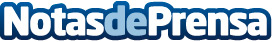 Truecalia, la Web de compra-venta de billetes de tren AVE baratosTruecalia nace en el año 2011 como el primer portal en España dedicado a la compra y  venta de billetes de tren y AVE entre particulares, en la actualidad cuenta con más de 70.000 usuarios únicos registrados | Truecalia pone en relación a viajeros de tren que deben anular su desplazamiento y tienen un billete que no permite cambios o devoluciones y/o cuenta con elevados gastos de reembolso, con aquellos que desean comprar un billete de tren barato con tarifas promocionales
Datos de contacto:www.truecalia.comNota de prensa publicada en: https://www.notasdeprensa.es/truecalia-la-web-de-compra-venta-de-billetes Categorias: Viaje Entretenimiento Turismo E-Commerce http://www.notasdeprensa.es